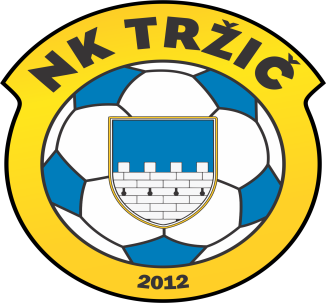 RAZPORED TEKEM ZIMSKE OBČINSKE LIGE NK TRŽIČ 2012 V DVORANSKEM MALEM NOGOMETU - 1. IN 2. KOLO DTO TRŽIČ (LIGA)4+1SOBOTA 8.NOVEMBER 201417.00		TORCIDA TRŽIČ- HKUD KOMUŠINA17.30 		ŽIGANJA VAS BAR KOŠUTA- TRENERJI18.00		BAR PR GRMAČ- TORCIDA TRŽIČ18.30		HKUD KOMUŠINA- ŽIGANJA VAS BAR KOŠUTA19.00		TRENERJI- GOSTILNA PR BENK 19.30		BAR PR GRMAČ- AS SUHA MONTAŽA20.00 		CASA LATINA-ŠD LOM20.30		AS SUHA MONTAŽA- LUFTARJI PR KOZUC21.00		GOSTILNA PR BENK- CASA LATINA 21.30		ŠD LOM – LUFTARJI PR KOZUC